NOT: Bu form Anabilim Dalı Başkanlığı üst yazı ekinde word formatında enstitüye ulaştırılmalıdır.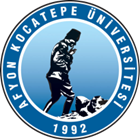 T.C.AFYON KOCATEPE ÜNİVERSİTESİSOSYAL BİLİMLER ENSTİTÜSÜT.C.AFYON KOCATEPE ÜNİVERSİTESİSOSYAL BİLİMLER ENSTİTÜSÜT.C.AFYON KOCATEPE ÜNİVERSİTESİSOSYAL BİLİMLER ENSTİTÜSÜT.C.AFYON KOCATEPE ÜNİVERSİTESİSOSYAL BİLİMLER ENSTİTÜSÜ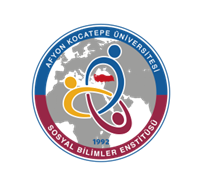 2023-2024 EĞİTİM-ÖGRETİM YILI BAHAR YARIYILI TEMEL İSLAM BİLİMLERİ ANABİLİM DALI PROGRAMI HAFTALIK DERS PROGRAMI(YÜKSEK LİSANS)2023-2024 EĞİTİM-ÖGRETİM YILI BAHAR YARIYILI TEMEL İSLAM BİLİMLERİ ANABİLİM DALI PROGRAMI HAFTALIK DERS PROGRAMI(YÜKSEK LİSANS)2023-2024 EĞİTİM-ÖGRETİM YILI BAHAR YARIYILI TEMEL İSLAM BİLİMLERİ ANABİLİM DALI PROGRAMI HAFTALIK DERS PROGRAMI(YÜKSEK LİSANS)2023-2024 EĞİTİM-ÖGRETİM YILI BAHAR YARIYILI TEMEL İSLAM BİLİMLERİ ANABİLİM DALI PROGRAMI HAFTALIK DERS PROGRAMI(YÜKSEK LİSANS)2023-2024 EĞİTİM-ÖGRETİM YILI BAHAR YARIYILI TEMEL İSLAM BİLİMLERİ ANABİLİM DALI PROGRAMI HAFTALIK DERS PROGRAMI(YÜKSEK LİSANS)2023-2024 EĞİTİM-ÖGRETİM YILI BAHAR YARIYILI TEMEL İSLAM BİLİMLERİ ANABİLİM DALI PROGRAMI HAFTALIK DERS PROGRAMI(YÜKSEK LİSANS)2023-2024 EĞİTİM-ÖGRETİM YILI BAHAR YARIYILI TEMEL İSLAM BİLİMLERİ ANABİLİM DALI PROGRAMI HAFTALIK DERS PROGRAMI(YÜKSEK LİSANS)2023-2024 EĞİTİM-ÖGRETİM YILI BAHAR YARIYILI TEMEL İSLAM BİLİMLERİ ANABİLİM DALI PROGRAMI HAFTALIK DERS PROGRAMI(YÜKSEK LİSANS)         GÜNLER         GÜNLER         GÜNLER         GÜNLER         GÜNLER         GÜNLER         GÜNLER         GÜNLERSaatPazartesiPazartesiSalıSalıSalıSalıSalı08:30DİRÂYET’ÜL-HADİS İLİMLERİ VE LİTERATÜRÜDR. ÖĞR. FAİK AKÇAOĞLUDİRÂYET’ÜL-HADİS İLİMLERİ VE LİTERATÜRÜDR. ÖĞR. FAİK AKÇAOĞLUHADİS PROBLEMLERİDOÇ. DR. AHMET EMİN SEYHANKLASİK TASAVVUF METİNLERİDOÇ. DR. ORHAN MUSAHANLIİMAM-I ASIM VE KIRAAT USULÜDR. ÖĞR. HASAN HÜSEYİN HAVUZİMAM-I ASIM VE KIRAAT USULÜDR. ÖĞR. HASAN HÜSEYİN HAVUZ09:30DİRÂYET’ÜL-HADİS İLİMLERİ VE LİTERATÜRÜDR. ÖĞR. FAİK AKÇAOĞLUDİRÂYET’ÜL-HADİS İLİMLERİ VE LİTERATÜRÜDR. ÖĞR. FAİK AKÇAOĞLUHADİS PROBLEMLERİDOÇ. DR. AHMET EMİN SEYHANKLASİK TASAVVUF METİNLERİDOÇ. DR. ORHAN MUSAHANLIİMAM-I ASIM VE KIRAAT USULÜDR. ÖĞR. HASAN HÜSEYİN HAVUZİMAM-I ASIM VE KIRAAT USULÜDR. ÖĞR. HASAN HÜSEYİN HAVUZ10:30DİRÂYET’ÜL-HADİS İLİMLERİ VE LİTERATÜRÜDR. ÖĞR. FAİK AKÇAOĞLUDİRÂYET’ÜL-HADİS İLİMLERİ VE LİTERATÜRÜDR. ÖĞR. FAİK AKÇAOĞLUHADİS PROBLEMLERİDOÇ. DR. AHMET EMİN SEYHANKLASİK TASAVVUF METİNLERİDOÇ. DR. ORHAN MUSAHANLIİMAM-I ASIM VE KIRAAT USULÜDR. ÖĞR. HASAN HÜSEYİN HAVUZİMAM-I ASIM VE KIRAAT USULÜDR. ÖĞR. HASAN HÜSEYİN HAVUZ11:30HADİS-TASAVVUF İLİŞKİSİDOÇ. DR. AHMET EMİN SEYHANAHKAMUL KUR’AN VE LİTERATÜRÜDR. ÖĞR. FATİH ÖZAKTAN13:00HADİS-TASAVVUF İLİŞKİSİDOÇ. DR. AHMET EMİN SEYHANAHKAMUL KUR’AN VE LİTERATÜRÜDR. ÖĞR. FATİH ÖZAKTANTASAVVUFUN TARTIŞMALI KONULARIDOÇ. DR. ORHAN MUSAHANLITASAVVUFUN TARTIŞMALI KONULARIDOÇ. DR. ORHAN MUSAHANLI14:00HADİS-TASAVVUF İLİŞKİSİDOÇ. DR. AHMET EMİN SEYHANAHKAMUL KUR’AN VE LİTERATÜRÜDR. ÖĞR. FATİH ÖZAKTANTASAVVUFUN TARTIŞMALI KONULARIDOÇ. DR. ORHAN MUSAHANLITASAVVUFUN TARTIŞMALI KONULARIDOÇ. DR. ORHAN MUSAHANLIARAP DİLİ ARAŞTIRMA YÖNTEMLERİDR. ÖĞR. MUHAMMED EMİN GÖRGÜN15:00KUR’AN TARİHİDOÇ. DR. ERCAN ŞENTASAVVUFUN TARTIŞMALI KONULARIDOÇ. DR. ORHAN MUSAHANLITASAVVUFUN TARTIŞMALI KONULARIDOÇ. DR. ORHAN MUSAHANLIARAP DİLİ ARAŞTIRMA YÖNTEMLERİDR. ÖĞR. MUHAMMED EMİN GÖRGÜN16:00KUR’AN TARİHİDOÇ. DR. ERCAN ŞENARAP DİLİ ARAŞTIRMA YÖNTEMLERİDR. ÖĞR. MUHAMMED EMİN GÖRGÜN17:00KUR’AN TARİHİDOÇ. DR. ERCAN ŞEN         GÜNLER         GÜNLER         GÜNLER         GÜNLER         GÜNLER         GÜNLERSaatÇarşambaÇarşambaÇarşambaPerşembePerşembe08:30İSLAM HUKUK LİTERATÜRÜDR. ÖĞR. FARUK EMRAH ORUÇHADİS-TEFSİR İLİŞKİSİDR. ÖĞR. MUSTAFA YASİN AKBAŞKLASİK TECVİD METİNLERİDR. ÖĞR. HASAN HÜSEYİN HAVUZ09:30İSLAM HUKUK LİTERATÜRÜDR. ÖĞR. FARUK EMRAH ORUÇHADİS-TEFSİR İLİŞKİSİDR. ÖĞR. MUSTAFA YASİN AKBAŞKLASİK TECVİD METİNLERİDR. ÖĞR. HASAN HÜSEYİN HAVUZ10:30İSLAM HUKUK LİTERATÜRÜDR. ÖĞR. FARUK EMRAH ORUÇYENİ İLMİ KELAM ÇALIŞMALARIDOÇ. DR. MÜCTEBA ALTINDAŞBELAGAT METİNLERİDr.Öğr. SEMİRA KARUKOHADİS-TEFSİR İLİŞKİSİDR. ÖĞR. MUSTAFA YASİN AKBAŞKLASİK TECVİD METİNLERİDR. ÖĞR. HASAN HÜSEYİN HAVUZ11:30YENİ İLMİ KELAM ÇALIŞMALARIDOÇ. DR. MÜCTEBA ALTINDAŞBELAGAT METİNLERİDr.Öğr. SEMİRA KARUKO13:00MUKAYESELİ KLASİK FIKIH METİNLERİDOÇ. DR. MÜNİR YAŞAR KAYAYENİ İLMİ KELAM ÇALIŞMALARIDOÇ. DR. MÜCTEBA ALTINDAŞBELAGAT METİNLERİDr.Öğr. SEMİRA KARUKOSİSTEMATİK KELAMDR. ÖĞR. ERSAN ÖZTEN14:00MUKAYESELİ KLASİK FIKIH METİNLERİDOÇ. DR. MÜNİR YAŞAR KAYAARAPÇA-TÜRKÇE ÇEVİRİ TEKNİKLERİ DR. ÖĞR. EMİN UZSİSTEMATİK KELAMDR. ÖĞR. ERSAN ÖZTEN15:00MUKAYESELİ KLASİK FIKIH METİNLERİDOÇ. DR. MÜNİR YAŞAR KAYAARAPÇA-TÜRKÇE ÇEVİRİ TEKNİKLERİ DR. ÖĞR. EMİN UZSİSTEMATİK KELAMDR. ÖĞR. ERSAN ÖZTEN16:00ARAPÇA-TÜRKÇE ÇEVİRİ TEKNİKLERİ DR. ÖĞR. EMİN UZ17:00         GÜNLER         GÜNLER         GÜNLER         GÜNLER         GÜNLER         GÜNLERSaatCuma08:3009:3010:3011:3013:0014:00Arap Edebiyatı TarihiDr. Öğr. Üyesi M. Emin Görgün15:0016:0017:00